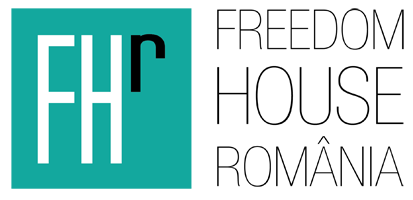 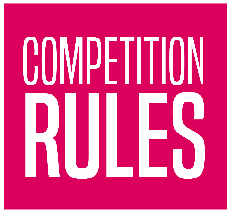 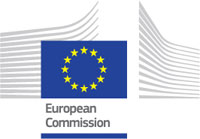 Sprijinirea cooperării transnaționale și pregătirea în dreptul concurențeiSupporting Transnational Cooperation and Training in EU Competition Law- Conferință Internațională/International Conference -Hotel Minerva, București, Romania20-21 iunie 2019/ 20-21 of JuneJoi, 20 iunie 2019/ Thursday, 20th of June 201907:30 - 09:00 - Mic dejun/ Breakfast09:00 - 09:30 - Înregistrarea participanților / Registration09:30 - 09:45 - Deschiderea conferinței / Opening the conference             09:45 - 10:15 - Elemente de analiză privind includerea unei măsuri de sprijin în categoria ajutoarelor de stat. Ajutor de stat fără transfer de resurse de stat. / Elements of analysis on the inclusion of a support measure in the category of State aid. State aid without transfer of state resources.	                                     Gabriela MILEA - Șef Serviciu Asistență Tehnică și Cooperare, Direcția Ajutor de Stat, Consiliul Concurenței, România / Head of Technical Assistance and Cooperation Service, State Aid Department, Competition Council, Romania10:15 - 11:15 - Rolul economiei și al analizei financiare în evaluarea ajutorului de stat. Aplicarea principiului operatorului în economia de piață. / The role of economics and financial analysis in state aid assessments. The application of the MEOP.	            Nicole ROBINS - Partener Oxera /Oxera Partner and Head of State Aid11:15 - 11:30 - Pauză de cafea/ Coffee Break11:30 - 12:00 - Controlul judecătoresc al actelor emise in domeniul ajutorului de stat. Studii de caz. / Judicial control of acts issued in the field of state aid. Case studies.	Eugenia MARIN - Fost judecător la Înalta Curte de Casație și Justiție, România/ Former Judge, High Court of Cassation and Justice of Romania12:00 - 12:30 - Deciziile Curții Constituționale a Croației privind ajutorul de stat și abuzul de poziție dominantă. / Croatian Constitutional Court's decisions on State aid and abuse of dominant position.                        Senka ORLIC-ZANINOVIC - Judecător, Înalta Curte Administrativă din Croația/Judge, High Administrative Court of Croatia12:30 - 14:00 – Prânz / Lunch14:00 - 14:30 - Hotărârea Curții (Camera întâi) 17 ianuarie 2018 (Comisia Europeană vs. Republica Elenă - Acțiunea unui stat membru de a-și îndeplini obligațiile în temeiul articolului 108 alineatul (2) paragraful 2 din TFUE/ Judgement of the Court (First Chamber) 17 January 2018 (European Commission vs Hellenic Republic - Action of a member state to fulfil obligations under the second subparagraph of Article 108(2) TFEU)Vasileios KARANASTASIS – Judecător, Tribunalul din Salonic, Grecia/ Judge, Court of Thessaloniki, Greece14:30 - 15:00 – C-623/16 P, Escuola Elementare Montessori/ Comisia Europeană împotriva Scuola Elementare Maria Montessori Srl (C-623/16 P)	  Viktor Kreuschitz - Judecător la Tribunalul Uniunii Europene / Judge at the General Court of the European Union15:00 – 15:15 - Concluzii. Închidere prima zi de conferință / Conclusions. Closing the first day of the conferenceVineri, 21 iunie 2019/, 21st of June 201907:30 - 09:00 - Mic dejun/ Breakfast09:00 - 09:15 - Înregistrarea participanților / Registration09:15 - 09:45 - Rolul judecătorilor naționali în acord cu articolul 108.3 TFUE / The role of national  judges according to article 108.3 TFEU Santiago SOLDEVILA – Judecător, Secția Contencios-Administrativ, Înalta Curte Națională din Spania/ Judge, Contenious-Administrative Division of the Spanish National High Court09:45 - 10:15 - Spețe recente ale Curții de Justiție în materie de concentrări economice/ Recent cases of the Court of Justice in the area of ​​mergers                         Petre Alexandru BIOLAN - Membru al Direcției Juridice din cadrul Comisiei Europene, Departamentul “Politica comercială și Organizația Mondială a Comerțului” / Member of the Legal Service of the European Commission, TRADE team10:15 – 10:45 - Evoluții recente în evaluarea selectivității în practica ajutoarelor de stat a instanțelor Uniunii Europene/ Recent developments in the assessment of selectivity in the State aid practice of the Union CourtsViktor BOTTKA - Membru al Direcției Juridice din cadrul Comisiei Europene, Departamentul „Ajutor de stat și anti-dumping”/ Member of the Legal Service of the European Commission - AIDE Team (State Aid and anti-dumping)10:45- 11:00 - Pauză de cafea / Coffee break11:00 – 11:30 - Recuperarea ajutorului de stat ilegal. Consecințele asupra beneficiarilor / Recovery of illegal State aid. Consequences on beneficiariesCristina BUTACU – Director al Direcţiei Juridic-Contencios, Consiliul Concurenţei, România / Director of the Competition Council’s Legal Directorate, Romania11:30 – 12:00 – Provocări în abordarea judiciară a ajutorului de stat: componenta juridică versus componenta tehnică / Challenges in the Judicial Approach to State Aid: legal component versus technical componentAnca GHIDEANU – Judecător, Secția Civilă a Curții de Apel Iași, România/ Judge, Court of Appeal Iasi, Romania12:00 – 12:30 - Ajutorul de stat în procedura privatizării unor societăți cu capital de stat. / 
State aid in the privatization of state-owned companies.Mădălina Elena GRECU – Judecător, Secția de contencios administrativ și fiscal, Înalta Curte de Casație și Justiție, România/Judge, High Court of Cassation and Justice, Romania12:30 – 13:00 - C-349/17, Judgment of the Court (Grand Chamber) of 5 March 2019(Eesti Pagar AS v Ettevõtluse Arendamise Sihtasutus and Majandus- ja Kommunikatsiooniministeerium) / Hotărârea Curții (Marea Cameră) din 5 martie 2019 (Eesti Pagar AS împotriva Ettevõtluse Arendamise Sihtasutus și Majandus- ja Kommunikatsiooniministeerium)Viktor Kreuschitz - Judecător la Tribunalul Uniunii Europene / Judge at the General Court of the    European Union13:00 – 13:15 - Concluzii. Închiderea conferinței / Conclusions. Closing the conference13:15 – 14.30 - Prânz / LunchOrganizatori/Organizers: Freedom House România Parteneri/Partners: Consiliul Concurenței, România/Competition Council, Romania, Transparency International Ungaria, A&L Goodbody Irlanda 	Co-finanţare/Co-financed by: Comisia Europeană, Directoratul General pentru Concurență/ European Commission, Directorate General for Competition